KWESTIONARIUSZ ANKIETY - 2018                                              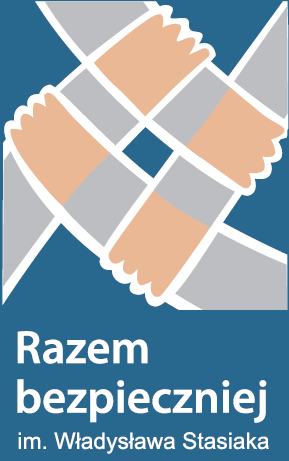 kierowany do adresatów (uczestników) projektów lokalnych dofinansowanych w ramach „Programu ograniczania przestępczości i aspołecznych zachowań Razem bezpieczniej im. Władysława Stasiaka na lata 2018 - 2020”Zwracam się do Pani/Pana, jako adresata i uczestnika projektu lokalnego realizowanego w ramach programu „Razem  bezpieczniej” z prośbą o wypełnienie kwestionariusza eksperckiego. Informacje pozyskane w wyniku tego badania jakościowego będą stanowiły jedno z podstawowych źródeł zmierzenia stopnia realizacji celu głównego Programu, jakim jest „Wspieranie działań na rzecz bezpieczeństwa społeczności lokalnych”. Ankiety skierowane są do uczestników projektów na początku realizacji danego projektu i na koniec jego realizacji. Chcemy jednocześnie zapewnić, że informacje pozyskane w wyniku przeprowadzenia tego badania posłużą wyznaczaniu potrzeb i kierunków realizacji rządowego „Programu ograniczania przestępczości i aspołecznych zachowań Razem bezpieczniej im. Władysława Stasiaka na lata 2018 - 2020” i na żadnym etapie ich opracowywania nie będą wiązane z Pani/Pana osobą.Nazwa projektu (wypełnia koordynator Programu/ Projektu:…………………………………………………………………………………………………………………………………………………………………………….…………………………………………………………………………………………………………………………………………………………………………...Etap realizacji projektu: METRYCZKApoczątekkoniec1. Czy czuje się Pan(i) bezpiecznie spacerując w swojej okolicy po zmroku?**jeżeli Pan(i) twierdzi, że nigdy nie wychodzi - Czy Pan(i) czuł(a)by się bezpiecznie spacerując w swojej okolicy po zmroku?Swoje oceny proszę zaznaczyć na skali od 1 do 10, gdzie „1” oznacza brak poczucia bezpieczeństwa, natomiast „10” – wyraża bardzo wysokie poczucie bezpieczeństwa.1. Czy czuje się Pan(i) bezpiecznie spacerując w swojej okolicy po zmroku?**jeżeli Pan(i) twierdzi, że nigdy nie wychodzi - Czy Pan(i) czuł(a)by się bezpiecznie spacerując w swojej okolicy po zmroku?Swoje oceny proszę zaznaczyć na skali od 1 do 10, gdzie „1” oznacza brak poczucia bezpieczeństwa, natomiast „10” – wyraża bardzo wysokie poczucie bezpieczeństwa.1. Czy czuje się Pan(i) bezpiecznie spacerując w swojej okolicy po zmroku?**jeżeli Pan(i) twierdzi, że nigdy nie wychodzi - Czy Pan(i) czuł(a)by się bezpiecznie spacerując w swojej okolicy po zmroku?Swoje oceny proszę zaznaczyć na skali od 1 do 10, gdzie „1” oznacza brak poczucia bezpieczeństwa, natomiast „10” – wyraża bardzo wysokie poczucie bezpieczeństwa.1. Czy czuje się Pan(i) bezpiecznie spacerując w swojej okolicy po zmroku?**jeżeli Pan(i) twierdzi, że nigdy nie wychodzi - Czy Pan(i) czuł(a)by się bezpiecznie spacerując w swojej okolicy po zmroku?Swoje oceny proszę zaznaczyć na skali od 1 do 10, gdzie „1” oznacza brak poczucia bezpieczeństwa, natomiast „10” – wyraża bardzo wysokie poczucie bezpieczeństwa.2. Czy miejsce, w którym Pan(i) mieszka, można nazwać bezpiecznym i spokojnym?Swoje oceny proszę zaznaczyć na skali od 1 do 10, gdzie „1” oznacza brak poczucia bezpieczeństwa, natomiast „10” – wyraża bardzo wysokie poczucie bezpieczeństwa.2. Czy miejsce, w którym Pan(i) mieszka, można nazwać bezpiecznym i spokojnym?Swoje oceny proszę zaznaczyć na skali od 1 do 10, gdzie „1” oznacza brak poczucia bezpieczeństwa, natomiast „10” – wyraża bardzo wysokie poczucie bezpieczeństwa.2. Czy miejsce, w którym Pan(i) mieszka, można nazwać bezpiecznym i spokojnym?Swoje oceny proszę zaznaczyć na skali od 1 do 10, gdzie „1” oznacza brak poczucia bezpieczeństwa, natomiast „10” – wyraża bardzo wysokie poczucie bezpieczeństwa.2. Czy miejsce, w którym Pan(i) mieszka, można nazwać bezpiecznym i spokojnym?Swoje oceny proszę zaznaczyć na skali od 1 do 10, gdzie „1” oznacza brak poczucia bezpieczeństwa, natomiast „10” – wyraża bardzo wysokie poczucie bezpieczeństwa.3. Czy obawia się Pan(i) tego, że może stać się ofiarą przestępstwa?Swoje oceny proszę zaznaczyć na skali od 10 do 1, gdzie „10” oznacza brak obaw, natomiast „1” – wyraża bardzo wysoki poziom obaw.3. Czy obawia się Pan(i) tego, że może stać się ofiarą przestępstwa?Swoje oceny proszę zaznaczyć na skali od 10 do 1, gdzie „10” oznacza brak obaw, natomiast „1” – wyraża bardzo wysoki poziom obaw.3. Czy obawia się Pan(i) tego, że może stać się ofiarą przestępstwa?Swoje oceny proszę zaznaczyć na skali od 10 do 1, gdzie „10” oznacza brak obaw, natomiast „1” – wyraża bardzo wysoki poziom obaw.3. Czy obawia się Pan(i) tego, że może stać się ofiarą przestępstwa?Swoje oceny proszę zaznaczyć na skali od 10 do 1, gdzie „10” oznacza brak obaw, natomiast „1” – wyraża bardzo wysoki poziom obaw.4. Czy obawia się Pan(i), że ofiarą przestępstwa może stać się ktoś z Pana(i) najbliższej rodziny?Swoje oceny proszę zaznaczyć na skali od 10 do 1, gdzie „10” oznacza brak obaw, natomiast „1” – wyraża bardzo wysoki poziom obaw.4. Czy obawia się Pan(i), że ofiarą przestępstwa może stać się ktoś z Pana(i) najbliższej rodziny?Swoje oceny proszę zaznaczyć na skali od 10 do 1, gdzie „10” oznacza brak obaw, natomiast „1” – wyraża bardzo wysoki poziom obaw.4. Czy obawia się Pan(i), że ofiarą przestępstwa może stać się ktoś z Pana(i) najbliższej rodziny?Swoje oceny proszę zaznaczyć na skali od 10 do 1, gdzie „10” oznacza brak obaw, natomiast „1” – wyraża bardzo wysoki poziom obaw.4. Czy obawia się Pan(i), że ofiarą przestępstwa może stać się ktoś z Pana(i) najbliższej rodziny?Swoje oceny proszę zaznaczyć na skali od 10 do 1, gdzie „10” oznacza brak obaw, natomiast „1” – wyraża bardzo wysoki poziom obaw.5. Jak ocenia Pan/i swój poziom wiedzy na temat bezpiecznych zachowań w zakresie bezpieczeństwa i porządku publicznego?Swoje oceny proszę zaznaczyć na skali od 1 do 10, gdzie „1” oznacza bardzo niski poziom wiedzy, natomiast „10” – wyraża poziom bardzo wysoki.5. Jak ocenia Pan/i swój poziom wiedzy na temat bezpiecznych zachowań w zakresie bezpieczeństwa i porządku publicznego?Swoje oceny proszę zaznaczyć na skali od 1 do 10, gdzie „1” oznacza bardzo niski poziom wiedzy, natomiast „10” – wyraża poziom bardzo wysoki.5. Jak ocenia Pan/i swój poziom wiedzy na temat bezpiecznych zachowań w zakresie bezpieczeństwa i porządku publicznego?Swoje oceny proszę zaznaczyć na skali od 1 do 10, gdzie „1” oznacza bardzo niski poziom wiedzy, natomiast „10” – wyraża poziom bardzo wysoki.5. Jak ocenia Pan/i swój poziom wiedzy na temat bezpiecznych zachowań w zakresie bezpieczeństwa i porządku publicznego?Swoje oceny proszę zaznaczyć na skali od 1 do 10, gdzie „1” oznacza bardzo niski poziom wiedzy, natomiast „10” – wyraża poziom bardzo wysoki.5. Jak ocenia Pan/i swój poziom wiedzy na temat bezpiecznych zachowań w zakresie bezpieczeństwa i porządku publicznego?Swoje oceny proszę zaznaczyć na skali od 1 do 10, gdzie „1” oznacza bardzo niski poziom wiedzy, natomiast „10” – wyraża poziom bardzo wysoki.5. Jak ocenia Pan/i swój poziom wiedzy na temat bezpiecznych zachowań w zakresie bezpieczeństwa i porządku publicznego?Swoje oceny proszę zaznaczyć na skali od 1 do 10, gdzie „1” oznacza bardzo niski poziom wiedzy, natomiast „10” – wyraża poziom bardzo wysoki.6.   Czy Pana/i zdaniem uczestnictwo w programie (projekcie lokalnym) „Razem bezpieczniej” miało wpływ na poziom Pana/i wiedzy na temat bezpiecznych zachowań w zakresie bezpieczeństwa i porządku publicznego?** proszę wpisać odpowiedź na etapie zakończenia realizacji projektu Swoje oceny proszę zaznaczyć na skali od 1 do 10, gdzie „1” oznacza bardzo niski wpływ, natomiast „10” – wyraża wpływ bardzo wysoki (proszę wypełnić tabelę w przypadku wyboru odpowiedzi „TAK”.6.   Czy Pana/i zdaniem uczestnictwo w programie (projekcie lokalnym) „Razem bezpieczniej” miało wpływ na poziom Pana/i wiedzy na temat bezpiecznych zachowań w zakresie bezpieczeństwa i porządku publicznego?** proszę wpisać odpowiedź na etapie zakończenia realizacji projektu Swoje oceny proszę zaznaczyć na skali od 1 do 10, gdzie „1” oznacza bardzo niski wpływ, natomiast „10” – wyraża wpływ bardzo wysoki (proszę wypełnić tabelę w przypadku wyboru odpowiedzi „TAK”.6.   Czy Pana/i zdaniem uczestnictwo w programie (projekcie lokalnym) „Razem bezpieczniej” miało wpływ na poziom Pana/i wiedzy na temat bezpiecznych zachowań w zakresie bezpieczeństwa i porządku publicznego?** proszę wpisać odpowiedź na etapie zakończenia realizacji projektu Swoje oceny proszę zaznaczyć na skali od 1 do 10, gdzie „1” oznacza bardzo niski wpływ, natomiast „10” – wyraża wpływ bardzo wysoki (proszę wypełnić tabelę w przypadku wyboru odpowiedzi „TAK”.6.   Czy Pana/i zdaniem uczestnictwo w programie (projekcie lokalnym) „Razem bezpieczniej” miało wpływ na poziom Pana/i wiedzy na temat bezpiecznych zachowań w zakresie bezpieczeństwa i porządku publicznego?** proszę wpisać odpowiedź na etapie zakończenia realizacji projektu Swoje oceny proszę zaznaczyć na skali od 1 do 10, gdzie „1” oznacza bardzo niski wpływ, natomiast „10” – wyraża wpływ bardzo wysoki (proszę wypełnić tabelę w przypadku wyboru odpowiedzi „TAK”.6.   Czy Pana/i zdaniem uczestnictwo w programie (projekcie lokalnym) „Razem bezpieczniej” miało wpływ na poziom Pana/i wiedzy na temat bezpiecznych zachowań w zakresie bezpieczeństwa i porządku publicznego?** proszę wpisać odpowiedź na etapie zakończenia realizacji projektu Swoje oceny proszę zaznaczyć na skali od 1 do 10, gdzie „1” oznacza bardzo niski wpływ, natomiast „10” – wyraża wpływ bardzo wysoki (proszę wypełnić tabelę w przypadku wyboru odpowiedzi „TAK”.6.   Czy Pana/i zdaniem uczestnictwo w programie (projekcie lokalnym) „Razem bezpieczniej” miało wpływ na poziom Pana/i wiedzy na temat bezpiecznych zachowań w zakresie bezpieczeństwa i porządku publicznego?** proszę wpisać odpowiedź na etapie zakończenia realizacji projektu Swoje oceny proszę zaznaczyć na skali od 1 do 10, gdzie „1” oznacza bardzo niski wpływ, natomiast „10” – wyraża wpływ bardzo wysoki (proszę wypełnić tabelę w przypadku wyboru odpowiedzi „TAK”.7. Jak ocenia Pan/i swój poziom wiedzy na temat odpowiedzialności prawnej z zakresu bezpieczeństwa i porządku publicznego?Swoje oceny proszę zaznaczyć na skali od 1 do 10, gdzie „1” oznacza bardzo niski poziom wiedzy, natomiast „10” – wyraża poziom bardzo wysoki.7. Jak ocenia Pan/i swój poziom wiedzy na temat odpowiedzialności prawnej z zakresu bezpieczeństwa i porządku publicznego?Swoje oceny proszę zaznaczyć na skali od 1 do 10, gdzie „1” oznacza bardzo niski poziom wiedzy, natomiast „10” – wyraża poziom bardzo wysoki.7. Jak ocenia Pan/i swój poziom wiedzy na temat odpowiedzialności prawnej z zakresu bezpieczeństwa i porządku publicznego?Swoje oceny proszę zaznaczyć na skali od 1 do 10, gdzie „1” oznacza bardzo niski poziom wiedzy, natomiast „10” – wyraża poziom bardzo wysoki.7. Jak ocenia Pan/i swój poziom wiedzy na temat odpowiedzialności prawnej z zakresu bezpieczeństwa i porządku publicznego?Swoje oceny proszę zaznaczyć na skali od 1 do 10, gdzie „1” oznacza bardzo niski poziom wiedzy, natomiast „10” – wyraża poziom bardzo wysoki.7. Jak ocenia Pan/i swój poziom wiedzy na temat odpowiedzialności prawnej z zakresu bezpieczeństwa i porządku publicznego?Swoje oceny proszę zaznaczyć na skali od 1 do 10, gdzie „1” oznacza bardzo niski poziom wiedzy, natomiast „10” – wyraża poziom bardzo wysoki.7. Jak ocenia Pan/i swój poziom wiedzy na temat odpowiedzialności prawnej z zakresu bezpieczeństwa i porządku publicznego?Swoje oceny proszę zaznaczyć na skali od 1 do 10, gdzie „1” oznacza bardzo niski poziom wiedzy, natomiast „10” – wyraża poziom bardzo wysoki.8.   Czy Pana/i zdaniem uczestnictwo w programie (projekcie lokalnym) „Razem bezpieczniej” miało wpływ na poziom Pana/i wiedzy  na temat odpowiedzialności prawnej z zakresu bezpieczeństwa i porządku publicznego?** proszę wpisać odpowiedź na etapie zakończenia realizacji projektu Swoje oceny proszę zaznaczyć na skali od 1 do 10, gdzie „1” oznacza bardzo niski wpływ, natomiast „10” – wyraża wpływ bardzo wysoki (proszę wypełnić tabelę w przypadku wyboru odpowiedzi „TAK”.8.   Czy Pana/i zdaniem uczestnictwo w programie (projekcie lokalnym) „Razem bezpieczniej” miało wpływ na poziom Pana/i wiedzy  na temat odpowiedzialności prawnej z zakresu bezpieczeństwa i porządku publicznego?** proszę wpisać odpowiedź na etapie zakończenia realizacji projektu Swoje oceny proszę zaznaczyć na skali od 1 do 10, gdzie „1” oznacza bardzo niski wpływ, natomiast „10” – wyraża wpływ bardzo wysoki (proszę wypełnić tabelę w przypadku wyboru odpowiedzi „TAK”.8.   Czy Pana/i zdaniem uczestnictwo w programie (projekcie lokalnym) „Razem bezpieczniej” miało wpływ na poziom Pana/i wiedzy  na temat odpowiedzialności prawnej z zakresu bezpieczeństwa i porządku publicznego?** proszę wpisać odpowiedź na etapie zakończenia realizacji projektu Swoje oceny proszę zaznaczyć na skali od 1 do 10, gdzie „1” oznacza bardzo niski wpływ, natomiast „10” – wyraża wpływ bardzo wysoki (proszę wypełnić tabelę w przypadku wyboru odpowiedzi „TAK”.8.   Czy Pana/i zdaniem uczestnictwo w programie (projekcie lokalnym) „Razem bezpieczniej” miało wpływ na poziom Pana/i wiedzy  na temat odpowiedzialności prawnej z zakresu bezpieczeństwa i porządku publicznego?** proszę wpisać odpowiedź na etapie zakończenia realizacji projektu Swoje oceny proszę zaznaczyć na skali od 1 do 10, gdzie „1” oznacza bardzo niski wpływ, natomiast „10” – wyraża wpływ bardzo wysoki (proszę wypełnić tabelę w przypadku wyboru odpowiedzi „TAK”.8.   Czy Pana/i zdaniem uczestnictwo w programie (projekcie lokalnym) „Razem bezpieczniej” miało wpływ na poziom Pana/i wiedzy  na temat odpowiedzialności prawnej z zakresu bezpieczeństwa i porządku publicznego?** proszę wpisać odpowiedź na etapie zakończenia realizacji projektu Swoje oceny proszę zaznaczyć na skali od 1 do 10, gdzie „1” oznacza bardzo niski wpływ, natomiast „10” – wyraża wpływ bardzo wysoki (proszę wypełnić tabelę w przypadku wyboru odpowiedzi „TAK”.8.   Czy Pana/i zdaniem uczestnictwo w programie (projekcie lokalnym) „Razem bezpieczniej” miało wpływ na poziom Pana/i wiedzy  na temat odpowiedzialności prawnej z zakresu bezpieczeństwa i porządku publicznego?** proszę wpisać odpowiedź na etapie zakończenia realizacji projektu Swoje oceny proszę zaznaczyć na skali od 1 do 10, gdzie „1” oznacza bardzo niski wpływ, natomiast „10” – wyraża wpływ bardzo wysoki (proszę wypełnić tabelę w przypadku wyboru odpowiedzi „TAK”.M1.Płeć respondenta1.    mężczyzna                    2.  kobietaM2. W którym roku urodził(a) się Pan(i)?………………………… rokM3. Jakie jest Pana(i) wykształcenie, tzn. jaką szkołę ukończył(a) Pan(i) jako ostatnią?1. niepełne podstawowe/ podstawowe/ gimnazjum2. zasadnicze zawodowe3. średnie i pomaturalne4. licencjat i wyższeM4. Czy obecnie pracuje Pan(i) zawodowo?Tylko 1 odpowiedź1.  tak – jestem pracownikiem najemnym, zatrudnionym w firmie, przedsiębiorstwie na umowę o pracę lub kontrakcie2.  tak – jestem pracownikiem sektora publicznego3.  tak – prowadzę działalność gospodarczą na własny rachunek, jestem właścicielem/ współwłaścicielem firmy lub pomagającym współmałżonkiem4.  tak – prowadzę własne gospodarstwo rolne/ właściciel lub współwłaściciel gospodarstwa rolnego/ pomagający współmałżonek w gospodarstwie rolnym5.  nie – jestem uczniem, studentem6.  nie – jestem bezrobotny7.  nie – jestem emerytem, rencistą8.  nie – zajmuję się prowadzeniem domu, wychowywaniem dzieci/ gospodyni domowaM5. Jak długo mieszka Pan(i) 
w obecnym mieszkaniu/ domu?Tylko 1 odpowiedź1.    do 1 roku2.    powyżej 1 roku do 3 lat3.    powyżej 3 lat do 5 lat4.    powyżej 5 latM6. Województwo1.  Dolnośląskie2.  Kujawsko-pomorskie3.  Lubelskie4.  Lubuskie5.  Łódzkie6.  Małopolskie7.  Mazowieckie8.  Opolskie9.   Podkarpackie10.  Podlaskie11.  Pomorskie12.  Śląskie13.  Świętokrzyskie14.  Warmińsko-mazurskie15.  Wielkopolskie16.  ZachodniopomorskieM7. Obszar realizacji projektu1.  osiedle2.  kilka osiedli3.  miasto4.  gmina5.  kilka gmin6.  powiat7.  województwoM8. Miejsce zamieszkania1.  wieś2.  miasto do 20 000 mieszkańców3.  miasto od 20 001 do 50 000 mieszkańców4.  miasto od 50 001 do 100 000 mieszkańców5.  miasto od 100 001 do 500 000 mieszkańców6.  miasto powyżej 500 tys. mieszkańców